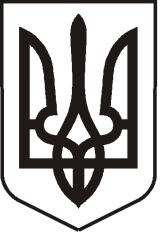 УКРАЇНАЛУГАНСЬКА   ОБЛАСТЬ ПОПАСНЯНСЬКА  МІСЬКА  РАДА ВИКОНАВЧИЙ КОМІТЕТРIШЕННЯ 22 лютого 2019 року                        м. Попасна	            	     № 31 Про затвердження персонального складукомісії з питань визначення величинипайової участі замовників будівництвау розвитку інфраструктури м. Попасна            На виконання пункту 3.2 Порядку залучення, розрахунку розміру і використання коштів пайової участі у розвитку інфраструктури м. Попасна, затвердженого рішенням Попаснянської міської ради від 14.11.2018 № 100/7, керуючись ст. ст. 40, 59, 73 Закону України «Про місцеве самоврядування в Україні», виконавчий комітет Попаснянської міської радиВИРІШИВ:Затвердити персональний склад комісії з питань визначення величини пайової участі замовників будівництва у розвитку інфраструктури                       м. Попасна:Голова комісії:Табачинський Михайло Миколайович – заступник міського голови;Заступник голови комісії:Бондарева Марина Олександрівна – начальник відділу житлово-комунального господарства, архітектури, містобудування та землеустрою виконавчого комітету міської ради;Секретар комісії:Кандаурова Тетяна Віталіївна – спеціаліст 1 категорії відділу житлово-комунального господарства, архітектури, містобудування та землеустрою виконавчого комітету міської ради;Члени комісії:Водолазський Геннадій Петрович – спеціаліст 1 категорії – юрист юридичного відділу виконавчого комітету міської ради;Омельченко Яна Сергіївна – начальник фінансово-господарського відділу – головний бухгалтер виконавчого комітету міської ради.Контроль за виконанням цього рішення покласти на заступника міського голови Табачинського М.М.      Міський голова						            Ю.І. Онищенко Підготував: Коваленко В.П.